 Dear Children,													week beginning 29th June 2020We have put together a range of learning challenges for you to do at home. We would really like you to complete a maths, reading and writing each day as you would in school. We would also like you to complete the work as best you can, remembering that we expect ‘beautiful work’.Please remember we are working a week behind on the White Rose Maths videos.We have started to include a daily warm up activity for maths. It is designed to recap topics taught previously. You can complete all three sections in one day, or spread them across the week. MATHS GAMES – we are sending home some fun maths games to play this week. We hope you enjoy playing them. Use the grid below to track the work you are expected to do and what you have already achieved.Any ‘extra’ work can be completed in the back of the book provided, as children would in the classroom.Please also be aware that Joe Wicks will be taking part in a daily online workout at 9am each day if you are your child wanted to access this.PE with Joe  https://www.youtube.com/watch?v=Rz0go1pTda8MathsReadingWritingExtraMondayGo online and watch summer term, week 9, lesson 1 – measuring length and heighthttps://whiterosemaths.com/homelearning/year-2/Complete activity relating to online lessonExtra challenges can be found at https://www.bbc.co.uk/bitesize/articles/zcbwr2p Complete the Electricity comprehension activity.Daily Reading (15 minutes)Spot Mr Whoops’ mistakes – activity 5Draw and label an underwater food chain.Cosmic kids yogahttps://www.youtube.com/watch?v=YR1OxBk8BF4 TuesdayGo online and watch summer term, week 9, lesson 2 – comparing length and height https://whiterosemaths.com/homelearning/year-2/Complete activity relating to online lesson.Extra challenges can be found at https://www.bbc.co.uk/bitesize/articles/z9dp7yc Play Small Town Superheroes – Tricky word endingshttps://www.bbc.co.uk/bitesize/articles/zxpx8hv Complete activity 1Daily Reading (15 minutes)Read the newspaper article provided. Use colour pencils to underline the different features. Create an underwater scene.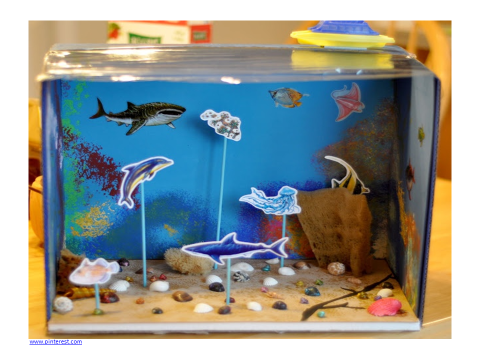 Please upload this to Class Dojo portfolioPE: This is PE Lesson 13https://www.youtube.com/watch?v=_pWus22nTVI&list=PLYGRaluWWTojV3An2WEgsQ4qGFy_91jDL&index=14 WednesdayGo online and watch summer term 1, week 9,  lesson 3 – https://whiterosemaths.com/homelearning/year-2/Complete activity relating to online lessonExtra challenges can be found at https://www.bbc.co.uk/bitesize/articles/zdfq4xsExclamation marks – activity 2https://www.bbc.co.uk/bitesize/articles/zmng9mnDaily Reading (15 minutes)Plan a newspaper article using the planning format. It can be based on anything interesting that has happened or you could make something up.Watch the clip on food chains:https://www.bbc.co.uk/bitesize/clips/z8hxpv4 PE – 10 minute shake upshttps://www.nhs.uk/10-minute-shake-up/shake-ups/dashs-ball-skillsThursdayGo online and watch summer term, week 9, lesson 4 – comparing masshttps://whiterosemaths.com/homelearning/year-2/Complete activity relating to online lesson.Extra challenges can be found at https://www.bbc.co.uk/bitesize/articles/zpgtjsgRead the shark comprehension. Discuss the answers to the questions. Write your newspaper article. Remember to use capital letters and full stops accurately. Try to make it interesting! You could include exclamation marks. Check your work.Please upload this to Class Dojo portfolioWrite an explanation or draw a diagram explaining how the sun's energy is transferred in a food chain.PE: Supermovershttps://www.bbc.co.uk/teach/supermovers/ks1-maths-the-5-times-table/zhbm47hFridayHave a go at the maths challenges – remember to explain your thinking and show how you got to your answers.Don’t forget we like to see errors too!Please upload this to Class Dojo portfolio10 minute test – On top of the world  Answer questions 1-5Daily reading (15 minutes)Write silly sentences using your spellings for this week. E.g. The knight was afraid of night time because he was scared of the dark.PE: Supermovershttps://www.bbc.co.uk/teach/supermovers/ks1-english-grammar-rules-with-braydon-bent-and-moonbeam/zr8sqp3Spellings – we will be sending a set of spellings each week to practise. Homophones and near homophones & conjunctions Night                        WholeKnight                      Because Blue                          SoBlew                         That Hole                         OrSpellings – we will be sending a set of spellings each week to practise. Homophones and near homophones & conjunctions Night                        WholeKnight                      Because Blue                          SoBlew                         That Hole                         OrSpellings – we will be sending a set of spellings each week to practise. Homophones and near homophones & conjunctions Night                        WholeKnight                      Because Blue                          SoBlew                         That Hole                         OrSpellings – we will be sending a set of spellings each week to practise. Homophones and near homophones & conjunctions Night                        WholeKnight                      Because Blue                          SoBlew                         That Hole                         OrSpellings – we will be sending a set of spellings each week to practise. Homophones and near homophones & conjunctions Night                        WholeKnight                      Because Blue                          SoBlew                         That Hole                         Or